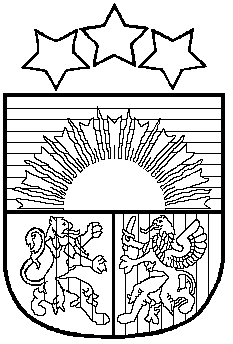 LATVIJAS  REPUBLIKAVAIŅODES   NOVADA  DOMEReģ.Nr.90000059071, Raiņa iela 23a, Vaiņode, Vaiņodes pagasts,  Vaiņodes novads,  LV-3435, tālr.63464333, 63464954, fakss 63407924, e-pasts   dome@vainode.lvVaiņodes novada pašvaldības Saistošie noteikumi Nr.3„Vaiņodes novada pašvaldības pamatbudžeta un speciālo līdzekļu budžeta plāns 2016.gadam”APSTIPRINĀTSAr Vaiņodes novada domes 2016.gada 4. februāra sēdes lēmumu (Prot.Nr.3, 1.p.)PAMATBUDŽETA PLĀNS 2016.gadamPAMATBUDŽETA PLĀNS 2016.gadamPAMATBUDŽETA PLĀNS 2016.gadamPAMATBUDŽETA PLĀNS 2016.gadamPAMATBUDŽETA PLĀNS 2016.gadamPAMATBUDŽETA PLĀNS 2016.gadamPAMATBUDŽETA PLĀNS 2016.gadamPAMATBUDŽETA PLĀNS 2016.gadamPAMATBUDŽETA PLĀNS 2016.gadamPAMATBUDŽETA PLĀNS 2016.gadamPAMATBUDŽETA PLĀNS 2016.gadamPAMATBUDŽETA PLĀNS 2016.gadamPAMATBUDŽETA PLĀNS 2016.gadamPAMATBUDŽETA PLĀNS 2016.gadamPAMATBUDŽETA PLĀNS 2016.gadamPAMATBUDŽETA PLĀNS 2016.gadamVaiņodes novada dome   Vaiņodes novada dome   Vaiņodes internātpamatskolaVaiņodes internātpamatskolaVaiņodes internātpamatskolaKonsolidācijaKonsolidētais plānsKonsolidētais plānsIEŅĒMUMIIEŅĒMUMIIEŅĒMUMIIEŅĒMUMIPLĀNS (EUR)PLĀNS (EUR)PLĀNS (EUR)PLĀNS (EUR)PLĀNS (EUR)PLĀNS (EUR)PLĀNS (EUR)PLĀNS (EUR)1.1.0.0.1.1.0.0.Ieņēmumi no iedzīvotāju ienākuma nodokļaIeņēmumi no iedzīvotāju ienākuma nodokļaIeņēmumi no iedzīvotāju ienākuma nodokļaIeņēmumi no iedzīvotāju ienākuma nodokļa9502209502209502209502204.0.0.0.4.0.0.0.Īpašuma nodokļiĪpašuma nodokļiĪpašuma nodokļiĪpašuma nodokļi1591481591481591481591489.0.0.0.9.0.0.0.Valsts(pašvaldību) nodevas Valsts(pašvaldību) nodevas Valsts(pašvaldību) nodevas Valsts(pašvaldību) nodevas 243024302430243012.0.0.012.0.0.0Pārējie nenodokļu ieņēmumiPārējie nenodokļu ieņēmumiPārējie nenodokļu ieņēmumiPārējie nenodokļu ieņēmumi280028005005005003300330013.0.0.0.13.0.0.0.Ieņēmumi no valsts (pašvaldību) īpašuma iznomāšanas, pārdošanasIeņēmumi no valsts (pašvaldību) īpašuma iznomāšanas, pārdošanasIeņēmumi no valsts (pašvaldību) īpašuma iznomāšanas, pārdošanasIeņēmumi no valsts (pašvaldību) īpašuma iznomāšanas, pārdošanas8785987859878598785918.0.0.0.18.0.0.0.Valsts budžeta transfertiValsts budžeta transfertiValsts budžeta transfertiValsts budžeta transferti137606313760631376063137606319.0.0.0.19.0.0.0.Pašvaldību budžetu transfertiPašvaldību budžetu transfertiPašvaldību budžetu transfertiPašvaldību budžetu transferti1000010000386278386278386278-386278100001000021.0.0.0.21.0.0.0.Maksas pakalpojumi u.c. pašu ieņēmumiMaksas pakalpojumi u.c. pašu ieņēmumiMaksas pakalpojumi u.c. pašu ieņēmumiMaksas pakalpojumi u.c. pašu ieņēmumi332700332700159691596915969348669348669AizņēmumsAizņēmumsAizņēmumsAizņēmums0000Budžeta līdzekļu atlikums 01.01.2016.Budžeta līdzekļu atlikums 01.01.2016.Budžeta līdzekļu atlikums 01.01.2016.Budžeta līdzekļu atlikums 01.01.2016.247532247532000247532247532KOPĀKOPĀKOPĀKOPĀ31687523168752402747402747402747-38627831852213185221IZDEVUMI pēc funkcionālajām kategorijāmIZDEVUMI pēc funkcionālajām kategorijāmIZDEVUMI pēc funkcionālajām kategorijāmIZDEVUMI pēc funkcionālajām kategorijāmPLĀNS (EUR)PLĀNS (EUR)PLĀNS (EUR)PLĀNS (EUR)PLĀNS (EUR)PLĀNS (EUR)PLĀNS (EUR)PLĀNS (EUR)01.100.01.100.Vispārējie valdības dienestiVispārējie valdības dienestiVispārējie valdības dienestiVispārējie valdības dienesti44023844023844023844023803.000.03.000.Sabiedriskā kārtība un drošībaSabiedriskā kārtība un drošībaSabiedriskā kārtība un drošībaSabiedriskā kārtība un drošība5592455924559245592404.000.04.000.Ekonomiskā darbībaEkonomiskā darbībaEkonomiskā darbībaEkonomiskā darbība12268412268412268412268406.000.06.000.Pašvaldības teritoriju un mājokļu apsaimniekošanaPašvaldības teritoriju un mājokļu apsaimniekošanaPašvaldības teritoriju un mājokļu apsaimniekošanaPašvaldības teritoriju un mājokļu apsaimniekošana77330977330977330977330908.000.08.000.Atpūta, kultūra, sports Atpūta, kultūra, sports Atpūta, kultūra, sports Atpūta, kultūra, sports 14047214047214047214047209.000.09.000.IzglītībaIzglītībaIzglītībaIzglītība11721061172106402747402747402747-3862781188575118857510.000.10.000.Sociālā aizsardzībaSociālā aizsardzībaSociālā aizsardzībaSociālā aizsardzība362473362473362473362473Aizņēmuma atmaksaAizņēmuma atmaksaAizņēmuma atmaksaAizņēmuma atmaksa25486254862548625486KOPĀKOPĀKOPĀKOPĀ30926923092692402747402747402747-38627831091613109161IZDEVUMI pēc ekonomiskajām kategorijāmIZDEVUMI pēc ekonomiskajām kategorijāmIZDEVUMI pēc ekonomiskajām kategorijāmIZDEVUMI pēc ekonomiskajām kategorijāmPLĀNS (EUR)PLĀNS (EUR)PLĀNS (EUR)PLĀNS (EUR)PLĀNS (EUR)PLĀNS (EUR)PLĀNS (EUR)PLĀNS (EUR)11001100AtalgojumiAtalgojumiAtalgojumiAtalgojumi119386511938652651422651422651421459007145900712001200Darba devēja valsts soc.apdrošināšanas obligātās iemaksasDarba devēja valsts soc.apdrošināšanas obligātās iemaksasDarba devēja valsts soc.apdrošināšanas obligātās iemaksasDarba devēja valsts soc.apdrošināšanas obligātās iemaksas30852230852262547625476254737106937106921002100Komandējumi un dienesta braucieniKomandējumi un dienesta braucieniKomandējumi un dienesta braucieniKomandējumi un dienesta braucieni1202512025120251202522002200PakalpojumiPakalpojumiPakalpojumiPakalpojumi51244951244932549325493254954499854499823002300Krājumi, materiāli, energoresursi, preces, inventārsKrājumi, materiāli, energoresursi, preces, inventārsKrājumi, materiāli, energoresursi, preces, inventārsKrājumi, materiāli, energoresursi, preces, inventārs36420036420041509415094150940570940570925002500Nodokļu maksājumiNodokļu maksājumiNodokļu maksājumiNodokļu maksājumi3600036000000360003600030003000Subsīdijas un dotācijasSubsīdijas un dotācijasSubsīdijas un dotācijasSubsīdijas un dotācijas600060006000600040004000Procentu maksa par aizņēmumuProcentu maksa par aizņēmumuProcentu maksa par aizņēmumuProcentu maksa par aizņēmumu231923192319231950005000Pamatkapitāla veidošanaPamatkapitāla veidošanaPamatkapitāla veidošanaPamatkapitāla veidošana10430010430010001000100010530010530060006000Sociālie pabalstiSociālie pabalstiSociālie pabalstiSociālie pabalsti11474811474811474811474870007000Uzturēšanas izdevumu transfertiUzturēšanas izdevumu transfertiUzturēšanas izdevumu transfertiUzturēšanas izdevumu transferti411278411278-386278250002500090009000Kapitālo izdevumu transfertiKapitālo izdevumu transfertiKapitālo izdevumu transfertiKapitālo izdevumu transferti1500150015001500Aizņēmuma atmaksaAizņēmuma atmaksaAizņēmuma atmaksaAizņēmuma atmaksa25486254862548625486KOPĀKOPĀKOPĀKOPĀ30926923092692402747402747402747-38627831091613109161Budžeta līdzekļu atlikums 31.12.2016.Budžeta līdzekļu atlikums 31.12.2016.Budžeta līdzekļu atlikums 31.12.2016.Budžeta līdzekļu atlikums 31.12.2016.76060760600007606076060SPECIĀLO LĪDZEKĻU BUDŽETA PLĀNS 2016.gadamSPECIĀLO LĪDZEKĻU BUDŽETA PLĀNS 2016.gadamSPECIĀLO LĪDZEKĻU BUDŽETA PLĀNS 2016.gadamSPECIĀLO LĪDZEKĻU BUDŽETA PLĀNS 2016.gadamSPECIĀLO LĪDZEKĻU BUDŽETA PLĀNS 2016.gadamSPECIĀLO LĪDZEKĻU BUDŽETA PLĀNS 2016.gadamSPECIĀLO LĪDZEKĻU BUDŽETA PLĀNS 2016.gadamSPECIĀLO LĪDZEKĻU BUDŽETA PLĀNS 2016.gadamSPECIĀLO LĪDZEKĻU BUDŽETA PLĀNS 2016.gadamSPECIĀLO LĪDZEKĻU BUDŽETA PLĀNS 2016.gadamKLASIF.  KODS (KK)KLASIF.  KODS (KK)KLASIF.  KODS (KK)IEŅĒMUMIIEŅĒMUMIIEŅĒMUMIIEŅĒMUMIIEŅĒMUMIIEŅĒMUMIPLĀNS (EUR)PLĀNS (EUR)PLĀNS (EUR)PLĀNS (EUR)5.0.0.0.5.0.0.0.5.0.0.0.Nodokļi par pakalpojumiem un precēmNodokļi par pakalpojumiem un precēmNodokļi par pakalpojumiem un precēmNodokļi par pakalpojumiem un precēmNodokļi par pakalpojumiem un precēmNodokļi par pakalpojumiem un precēm2500025000250002500012.0.0.0.12.0.0.0.12.0.0.0.Pārējie nenodokļu ieņēmumiPārējie nenodokļu ieņēmumiPārējie nenodokļu ieņēmumiPārējie nenodokļu ieņēmumiPārējie nenodokļu ieņēmumiPārējie nenodokļu ieņēmumi10010010010018.0.0.0.18.0.0.0.18.0.0.0.Valsts budžeta transferti Valsts budžeta transferti Valsts budžeta transferti Valsts budžeta transferti Valsts budžeta transferti Valsts budžeta transferti 104677104677104677104677Budžeta līdzekļu atlikums 01.01.2016.Budžeta līdzekļu atlikums 01.01.2016.Budžeta līdzekļu atlikums 01.01.2016.Budžeta līdzekļu atlikums 01.01.2016.Budžeta līdzekļu atlikums 01.01.2016.Budžeta līdzekļu atlikums 01.01.2016.140064140064140064140064KOPĀKOPĀKOPĀKOPĀKOPĀKOPĀ269841269841269841269841KLASIF.KODSKLASIF.KODSKLASIF.KODSIZDEVUMI pēc funkcionālajām kategorijāmIZDEVUMI pēc funkcionālajām kategorijāmIZDEVUMI pēc funkcionālajām kategorijāmIZDEVUMI pēc funkcionālajām kategorijāmIZDEVUMI pēc funkcionālajām kategorijāmIZDEVUMI pēc funkcionālajām kategorijāmPLĀNS (EUR)PLĀNS (EUR)PLĀNS (EUR)PLĀNS (EUR)04.000.04.000.04.000.Ekonomiskā darbībaEkonomiskā darbībaEkonomiskā darbībaEkonomiskā darbībaEkonomiskā darbībaEkonomiskā darbība11695711695711695711695705.000.05.000.05.000.Vides aizsardzībaVides aizsardzībaVides aizsardzībaVides aizsardzībaVides aizsardzībaVides aizsardzība41000410004100041000KOPĀKOPĀKOPĀKOPĀKOPĀKOPĀ157957157957157957157957KLASIF.KODSKLASIF.KODSKLASIF.KODSIZDEVUMI pēc ekonomiskajām kategorijāmIZDEVUMI pēc ekonomiskajām kategorijāmIZDEVUMI pēc ekonomiskajām kategorijāmIZDEVUMI pēc ekonomiskajām kategorijāmIZDEVUMI pēc ekonomiskajām kategorijāmIZDEVUMI pēc ekonomiskajām kategorijāmPLĀNS (EUR)PLĀNS (EUR)PLĀNS (EUR)PLĀNS (EUR)110011001100AtalgojumiAtalgojumiAtalgojumiAtalgojumiAtalgojumiAtalgojumi24398243982439824398120012001200Darba devēja valsts soc.apdrošināšanas obligātās iemaksasDarba devēja valsts soc.apdrošināšanas obligātās iemaksasDarba devēja valsts soc.apdrošināšanas obligātās iemaksasDarba devēja valsts soc.apdrošināšanas obligātās iemaksasDarba devēja valsts soc.apdrošināšanas obligātās iemaksasDarba devēja valsts soc.apdrošināšanas obligātās iemaksas6509650965096509220022002200PakalpojumiPakalpojumiPakalpojumiPakalpojumiPakalpojumiPakalpojumi59050590505905059050230023002300Krājumi, materiāli, energoresursi, preces, inventārsKrājumi, materiāli, energoresursi, preces, inventārsKrājumi, materiāli, energoresursi, preces, inventārsKrājumi, materiāli, energoresursi, preces, inventārsKrājumi, materiāli, energoresursi, preces, inventārsKrājumi, materiāli, energoresursi, preces, inventārs26000260002600026000250025002500Nodokļu maksājumiNodokļu maksājumiNodokļu maksājumiNodokļu maksājumiNodokļu maksājumiNodokļu maksājumi36000360003600036000500050005000Pamatkapitāla veidošanaPamatkapitāla veidošanaPamatkapitāla veidošanaPamatkapitāla veidošanaPamatkapitāla veidošanaPamatkapitāla veidošana6000600060006000KOPĀKOPĀKOPĀKOPĀKOPĀKOPĀ157957157957157957157957Budžeta līdzekļu atlikums 31.12.2016.Budžeta līdzekļu atlikums 31.12.2016.Budžeta līdzekļu atlikums 31.12.2016.Budžeta līdzekļu atlikums 31.12.2016.Budžeta līdzekļu atlikums 31.12.2016.Budžeta līdzekļu atlikums 31.12.2016.111884111884111884111884Vaiņodes novada domes priekšsēdētājsVaiņodes novada domes priekšsēdētājsVaiņodes novada domes priekšsēdētājsVaiņodes novada domes priekšsēdētājsVaiņodes novada domes priekšsēdētājsVaiņodes novada domes priekšsēdētājsV. JansonsV. JansonsV. JansonsV. Jansons